江苏喜锐信息科技有限公司电脑键盘及5G配套FPC刚挠结合板项目一般变动（年产挠性板17.5万m²、刚挠结合板7.5万m²部分）供热系统技术改造项目一般变动环境影响分析江苏喜锐信息科技有限公司2022年7月1 变动情况江苏喜锐信息科技有限公司（以下简称“喜锐公司”）位于东台市经济开发区红星河路西侧，东区五路北侧，2021年投资125000万元建设电脑键盘及5G配套FPC刚挠结合板项目及供热系统技术改造项目。实际建设FPC生产线一条、导热油炉一套，年产挠性板17.5万m²、刚挠结合板7.5万m²。环保手续履行情况及项目生产情况见表 1-1表 1-1   现有建设内容、环评批复、环保竣工验收情况由于现有实际建设情况与环评批复内容发生变动，需要对实际建设情况进行统计，并针对变动情况分析其可能造成的环境污染情况。根据《关于印发〈污染影响类建设项目重大变动清单（试行）〉的通知》（环办环评函〔2020〕688 号）要求，本次变动属于平面布置、风险防范措施、污染物排放方式发生变动。根据《省生态环境厅关于加强涉变动项目环评与排污许可管理衔接的通知》（苏环办〔2021〕122号）及相关环境管理要求，现我公司编制《一般变动环境影响分析报告》，给出建设项目变动内容清单，以及对周围环境的影响。1.1项目性质变动情况表 1.1-1   项目性质变动表1.2 项目建设规模变动情况1.2.1产品方案变动情况本项目产品方案未发生改变，产品种类不变。主要产品生产能力见表1.2-1。表1.2-1 项目变更前后主要产品生产能力变化情况1.2.2原辅料变动情况项目项目原辅料及能源消耗情况见表1.2-2、1.2-3。表1.2-2 主要原辅料情况表1.2-3 项目水及能源消耗一览表由于本次仅建设FPC生产线一条，故产品产能、原辅料、能源用量均小于环评设计用量。1.2.3设备变动情况根据实际统计，现有主要设备变动情况见表1.2-4。表1.2-4 项目实际生产设备设置情况虽实际建设过程中主要生产设备数量、原辅材料用量与环评设计不一致，单折算产能后，等同于未发生变化。1.2.4 公辅工程变动情况根据实际统计，项目主体工程及公辅工程情况见表1.2-5。表1.2-5 项目变更前后主体工程及公辅工程情况1.3 地理位置及平面布置变动情况喜锐公司位于东台市经济开发区红星河路西侧，东区五路北侧，根据现场勘查，项目西侧为江苏广谦电子有限公司，北侧为江苏华东造纸机械有限公司、东侧为领胜城科技（江苏）有限公司，南侧为空地。本项目生产经营场所中心经纬度为：东经120°22′10.38266″，北纬,32°52′50.75166″。本项目已建设5栋厂房、1栋办公用楼、1栋锅炉用房、1栋辅助用房、1栋污水处理站、1栋综合楼、2栋倒班公寓，其中1#、4#厂房空置；2#厂房1楼租赁给东台铜泽金属科技有限公司，其余楼层空置；3#车间拟做为薄膜按键开关生产车间，正在建设生产线中；5#车间为印制电路板（FPC及刚挠结合板）生产车间（本次验收）；5#车间外北侧设置污水处理站、事故池、配电间、危化品仓库、危险废物暂存仓库等设施。变更前，厂内平面布置见图1.3-1。变更后，厂内平面布置见图1.3-2。变更后厂区卫生防护距离及周边概况见图1.3-3。现按企业实际建设布置，建筑面积未发生变化，建筑物位置未发生变化。根据环评及批复要求，企业应本项目以1#~3#、5#车间边界及污水处理站边界各设置100m卫生防护距离，目前卫生防护距离内无敏感目标，对环境未造成影响。1.4项目生产工艺变动情况本项目FPC生产线的工艺流程未发生变化。1.5环保措施变动情况1.5.1废气环保措施变动情况本项目废气环保措施未发生变动。1.5.2废水环保措施变动情况本项目废水环保措施未发生变动。1.5.3固废环保措施变动情况本项目固废环保措施未发生变动。1.6排污口变动情况本项目排污口数量及种类未发生变动。1.7与环办环评函〔2020﹞688 号文对比分析本项目为新建项目，建设项目的性质、规模、地点、生产工艺和环境保护措施，经与《污染影响类建设项目重大变动清单（试行）》（环办环评函[2020]688号）对比，本项目不属于重大变动，详见表1.7-1。表1.7-1与（环办环评函[2020]688号）对比由上述内容可知，本项目的性质、规模、地点、生产工艺和环保措施与重大变动清单对比，建设项目变动不属于重大变动，属于一般变动。综上，建设项目的性质、规模、建设地点、生产工艺、环境保护措施均未发生重大变动，项目实际生产对周围环境影响与环评中一致，不属于重大变动，无需纳入《建设项目环境影响评价分类管理名录》环评管理范围。2 评价要素2.1评价等级本次评价环境评价等级未发生变动，具体情况见下表。表2.1-1 环境影响评价等级一览表企业相关污染防治措施均为向好发展或不变，因此对照原环评判定标准，相关环境要素评价等级不变。2.2评价范围本次评价环境评价等级未发生变动，具体情况见下表。表2.2-1 环境影响评价范围一览表企业环境要素评价等级未发生变化，因此对照原环评判定标准，相关环境要素评价范围不变。2.3环境质量标准本次评价环境质量标准未发生变动，具体情况见下表。表2.3-1 环境影响评价等级一览表2.4污染物排放标准 本次评价污染物排放标准发生了变动，具体情况见下表。表2.4-1 污染物排放标准变动情况3 环境影响分析3.1废水影响分析3.1.1废水污染物产生及排放情况本项目废水污染物产生及排放情况未发生变化。3.1.2影响分析对环境影响不变。3.2废气影响分析3.2.1废气污染物产生及排放情况本项目废气污染物产生及排放情况未发生变化。3.2.2影响分析对环境影响不变。3.3固废影响分析3.3.1固废污染物产生及排放情况本项目固废产生及处置方式未发生变化。3.3.2影响分析对环境影响不变。3.4噪声影响分析本项目噪声防治措施未发生变化，对周围环境影响不变。4 结论本报告为已批复《江苏喜锐信息科技有限公司电脑键盘及5G配套FPC刚挠结合板项目环境影响报告》、《江苏喜锐信息科技有限公司供热系统技术改造项目环境影响报告表》的变动分析报告，主要调整内容为：厂区平面布置变化；排气筒位置变化、雨水排口位置变化；应急池容积变化；未调整部分仍以原环评报告为准。本项目调整部分没有导致不利的环境影响，防护距离内无敏感目标。根据《污染影响类建设项目重大变动清单（试行）》（环办环评函[2020]688号），本项目存在变动但不属于重大变动，可纳入竣工环境保护验收管理。序号项目名称批复情况验收情况运行情况1电脑键盘及5G配套FPC刚挠结合板项目盐环审〔2021〕81002号未验收试运行2供热系统技术改造项目盐环审〔2021〕81089号未验收试运行类别变动前变动后变动情况建设地点东台市经济开发区红星河路西侧，东区五路北侧东台市经济开发区红星河路西侧，东区五路北侧不变职工人数960人140人未建设完全工作时间年工作300天，两班制，每班12h，年运行7200小时年工作300天，两班制，每班12h，年运行7200小时不变行业代码〔C3912〕计算机零部件制造〔C3982〕电子电路制造〔D4430〕热力生产和供应〔C3912〕计算机零部件制造〔C3982〕电子电路制造〔D4430〕热力生产和供应不变生产工艺电镀铜、化学镍金等电镀铜、化学镍金等不变环境保护措施污水处理站二级碱喷淋二级酸喷淋二级喷淋吸收氧化光催化氧化+活性炭吸附污水处理站二级碱喷淋二级酸喷淋二级喷淋吸收氧化光催化氧化+活性炭吸附不变工程名称产品名称设计能力生产能力变化情况5#车间（一期）挠性板35万m²/年17.5万m²/年未建设完全5#车间（一期）刚挠结合板15万m²/年7.5万m²/年未建设完全序号名称名称环评设计年耗量t/a实际年耗量t/a变化情况1铜箔铜箔77.138.5未建设完全，折算产能后，等同于未发生变动2PI覆铜板PI覆铜板153.776.85未建设完全，折算产能后，等同于未发生变动3PP板PP板0.0180.009未建设完全，折算产能后，等同于未发生变动4阻焊油墨阻焊油墨1.70.85未建设完全，折算产能后，等同于未发生变动5抗氧化剂抗氧化剂0.090.045未建设完全，折算产能后，等同于未发生变动6氯酸钠氯酸钠4422未建设完全，折算产能后，等同于未发生变动7硫酸工艺用10050未建设完全，折算产能后，等同于未发生变动7硫酸废水处理用15050未建设完全，折算产能后，等同于未发生变动8过硫酸钠过硫酸钠17.58.75未建设完全，折算产能后，等同于未发生变动9感光干膜感光干膜30万m²15未建设完全，折算产能后，等同于未发生变动10活化液活化液0.140.07未建设完全，折算产能后，等同于未发生变动11氢氧化钾氢氧化钾3.71.85未建设完全，折算产能后，等同于未发生变动12氢氧化钠工艺用250125未建设完全，折算产能后，等同于未发生变动12氢氧化钠废水处理用500167未建设完全，折算产能后，等同于未发生变动13除油剂除油剂0.740.37未建设完全，折算产能后，等同于未发生变动14硝酸硝酸15.37.65未建设完全，折算产能后，等同于未发生变动15硫酸铜硫酸铜84未建设完全，折算产能后，等同于未发生变动16盐酸盐酸201.2100.6未建设完全，折算产能后，等同于未发生变动17氰化亚金钾氰化亚金钾0.20.1未建设完全，折算产能后，等同于未发生变动18氯化镍氯化镍1.91.45未建设完全，折算产能后，等同于未发生变动19碳粉碳粉157.5未建设完全，折算产能后，等同于未发生变动20活化钯液活化钯液63未建设完全，折算产能后，等同于未发生变动21络合剂络合剂31.5未建设完全，折算产能后，等同于未发生变动22双氧水双氧水630315未建设完全，折算产能后，等同于未发生变动23还原剂还原剂157.5未建设完全，折算产能后，等同于未发生变动24酸雾抑制剂酸雾抑制剂3kg1.5kg未建设完全，折算产能后，等同于未发生变动25锡膏锡膏1.71.35未建设完全，折算产能后，等同于未发生变动26硫化钠（废水处理用）硫化钠（废水处理用）157.5未建设完全，折算产能后，等同于未发生变动名称变动前消耗量变动后消耗量变动情况天然气170万m³16.7万m³未建设完全，折算产能后，等同于未发生变动新鲜水308755.54146869.02未建设完全，折算产能后，等同于未发生变动电3250万kW•h492万kW•h未建设完全，折算产能后，等同于未发生变动序号生产线工段设备环评设计数量实际建设数量单位1FPC及刚挠结合板前处理FPC前处理线21条2FPC及刚挠结合板黑孔FPC黑孔线21条3FPC及刚挠结合板黑孔刚挠结合板黑孔线21条4FPC及刚挠结合板电镀铜FPC电镀铜线21条5FPC及刚挠结合板电镀铜刚挠结合板电镀铜线20条6FPC及刚挠结合板显影及蚀刻FPC显影及蚀刻线21条7FPC及刚挠结合板显影及蚀刻刚挠结合板显影及蚀刻线21条8FPC及刚挠结合板化镍金刚挠结合板化镍金线21条9FPC及刚挠结合板OSP刚挠结合板OSP线21条10供热系统供热导热油炉11套类别建设名称设计建设内容及能力实际建设内容及能力生产1#~3#车间各车间建筑面积13800m²，每个车间布置一条电脑键盘生产线（产能均相同，总产能5000万套/年）车间已建设完毕，各车间建筑面积13800m²，其中2#车间1F租予东台铜泽金属科技有限公司，其余未投入使用，不在本次验收范围之内生产5#车间车间建筑面积13800m³，设置一条FPC生产线及一条刚挠结合板生产线（年产FPC35万m²/a、刚挠结合板15万m²/a）车间建筑面积13800m³，设置一条FPC生产线及一条刚挠结合板生产线（年产FPC17.5万m²/a、刚挠结合板7.5万m²/a）生产4#、6#~8#车间预留车间预留车间，4#车间已建设完毕，未投入使用；6#、7#、8#车间尚未建设贮运工程仓库键盘原料仓库，面积500m²印制电路板原料仓库，面积500m²①已建设印制电路板原料仓库，位于5#车间1F，面积500m²②已建设危化品仓库，位于4#车间北侧，面积250m²公用工程给、排水新鲜水由主城区自来水厂供水，纯水由厂内自制；废水由厂内污水站预处理后接管至东台市城东污水处理厂；雨污分流、污污分流新鲜水由主城区自来水厂供水，纯水由厂内自制；废水由厂内污水站预处理后接管至东台市城东污水处理厂；雨污分流、污污分流公用工程给、排水废水排放量为一期211430.58m³/a（704.77m³/d）5月排水2260m³，6月排水3387m³，折算后废水排放量为91502.64m³/a（305m³/d）公用工程供电由110kV变电站引入园区10kV开闭所内由110kV变电站引入园区10kV开闭所内公用工程供电一期年用电量约为3250万kW•h年用电量约为492万kW•h公用工程供热建设1台4.7MW（6.7t/h）天然气导热油炉建设1台4.7MW（6.7t/h）天然气导热油炉环保工程废气处理①1#~3#排气筒：分别排放1#、2#及3#车间电脑键盘生产线经各自“一级滤筒袋式除尘预处理+RTO废气处理系统+冷却+活性炭处理”装置处理后的颗粒物及VOCs（含甲醛、甲苯、二甲苯、苯乙烯及丙酮等）；②4#排气筒：排放经“二级碱喷淋”处理后的印制电路板（FPC及刚挠结合板）生产线（开料、微蚀、抗氧化、除油、电镀铜、酸洗、预浸）产生的颗粒物、硫酸雾、醋酸雾、氯化氢及硝酸雾（以氮氧化物表征）及罐区产生的氯化氢、硫酸雾；③5#排气筒：排放经“二级酸喷淋”处理后的化学镀镍工段产生的氨气；④6#排气筒：排放经“二级喷淋塔吸收氧化”处理后的化学镍金工段产生的氢氰酸；⑤7#排气筒：排放经“光催化氧化+活性炭吸附”处理后的印制电路板（FPC及刚挠结合板）生产线（丝网印刷、回流焊接）产生的VOCs；⑥8#排气筒：排放导热油路燃烧废气。①暂未建设，不在本次验收范围之内。②已建设。“开料、微蚀、抗氧 化、除油、电镀铜、酸洗、预浸、污水站储罐”产生的废气经“二级碱喷淋”处理后通过25米高排气筒排放。③已建设。“化学镍金”产生的氨气经“二级酸喷淋”处理后通过25米高排气筒排放。④已建设。“化学镍金”产生的氢氰酸经“二级喷淋塔吸收氧化”处理后通过25米高排气筒排放。⑤已建设。“丝网印刷、回流焊接”产色的有机废气经“光催化氧化+活性炭吸附”处理后通过33米高排气筒排放。⑥已建设。锅炉燃烧废气经22米高排气筒直接排放，导热油炉已配备低氮燃烧器。环保工程废水处理废水分质处理且处理设施均在一期全部建成，本项目一期建设6个废水/废液处理系统：一般清洗废水处理系统（含回用水系统，设计能力1200m³/d）、含镍清洗废水处理系统（设计能力10m³/d）、含氰清洗废水处理系统（设计能力10m³/d）、有机清洗废水处理系统（设计能力1500m³/d）、含铜清洗废水处理系统（设计能力40m³/d）和碱性、酸性、显影及微蚀废液处理系统（设计能力220m3/d）；设污水接管口一个及雨水排口两个已建设。本项目废水分质处理设施已建设，包含一般清洗废水处理系统（含回用水系统，设计能力1200m³/d）、含镍清洗废水处理系统（设计能力10m³/d）、含氰清洗废水处理系统（设计能力10m³/d）、有机清洗废水处理系统（设计能力1500m³/d）、含铜清洗废水处理系统（设计能力40m³/d）和碱性、酸性、显影及微蚀废液处理系统（设计能力220m³/d）；设污水接管口一个及雨水排口两个。环保工程固废处理本项目设置危废仓库一座（250m²），临时存放废活性炭、废油墨等；建设一座面积为120m²的污泥仓库，用于存放污水处理站污泥，污泥仓库建设按照危险废弃物暂存场所规范建设；设置一般固废仓库一座（20m²），生产过程中产生的电解铜等一般固废存放于一般固废仓库；生活垃圾由环卫部门收集处理已建设。本项目设置危废仓库两座。一座建筑面积为250m²，用于贮存废活性炭、废油墨等危险废物；另一座建筑面积为120m²，用于存放污水处理站污泥。危废仓库建设符合相关规范要求。本项目设置固废仓库一座，建筑面积为20m²。生活垃圾由环卫部门清运处理。环保工程噪声治理在设备选型时选择低噪声设备，同时采用厂房隔声、减噪、加消声罩（器）、防震垫等措施进行降噪已建设。本项目在设备选型时选择低噪声设备，同时采用厂房隔声、减噪、加消声罩（器）、防震垫等措施进行降噪。环保工程事故池厂内设置一个1000m³的事故池本项目生产区域内已建设一座事故应急池，容积为450m³；生活区喷泉水池作为备用应急池，容积为450m3，配备应急泵3台，可在半小时内清空做为应急池使用。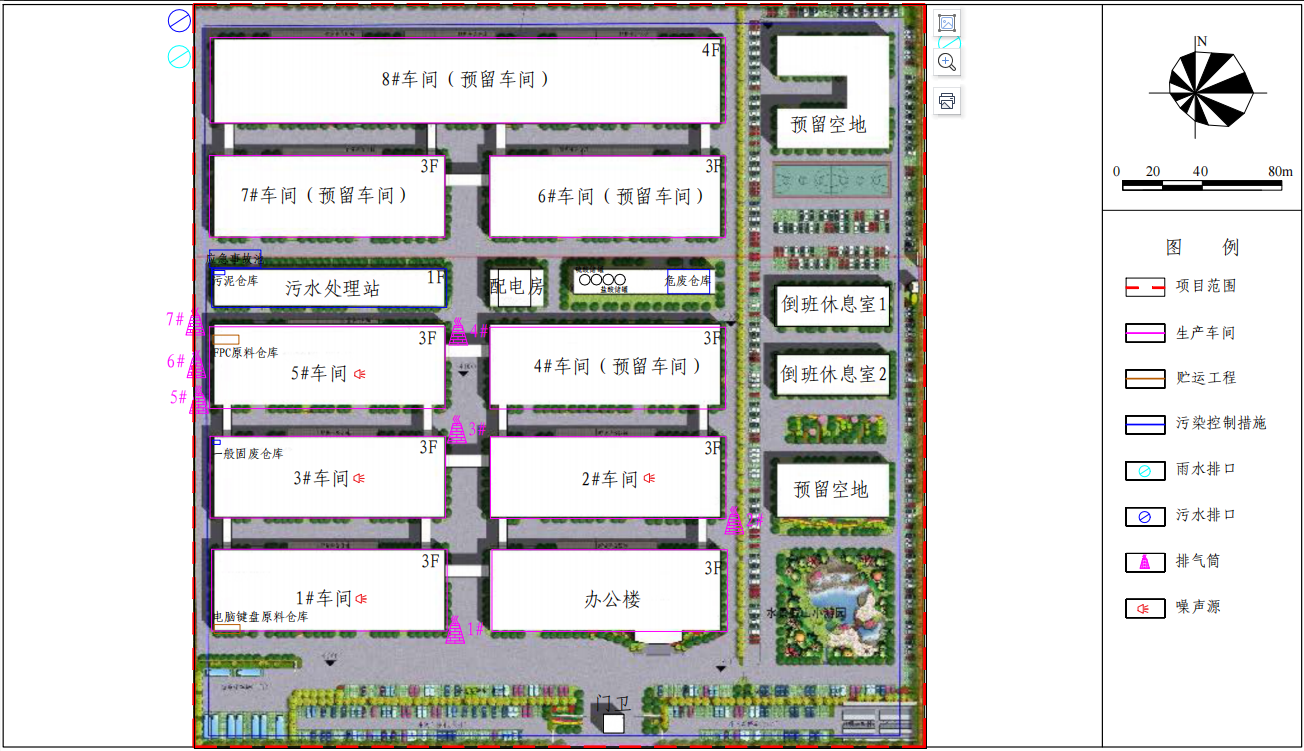 图1.3-1  变更前厂内平面布置图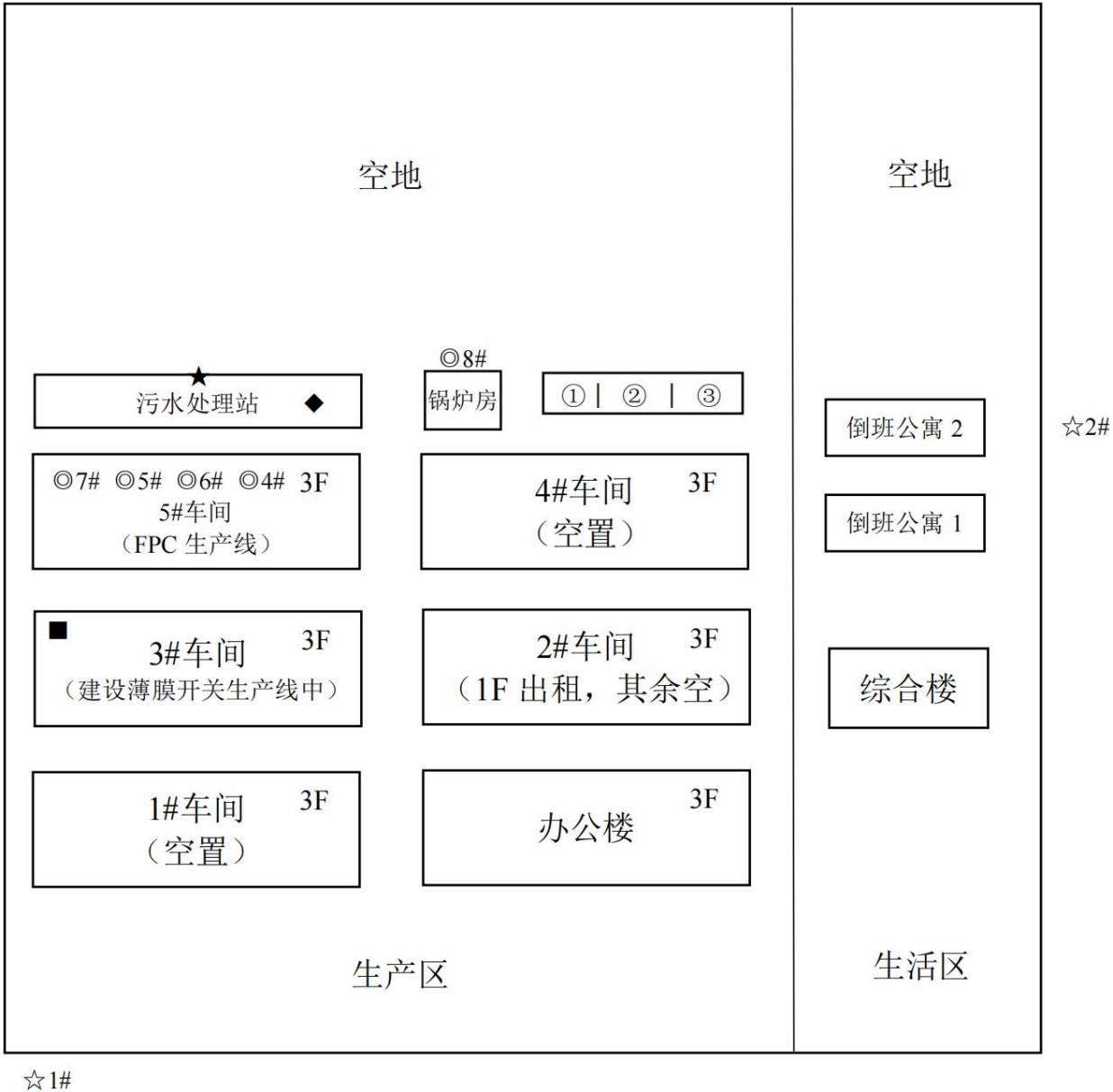 图1.3-2变更后厂区平面布置图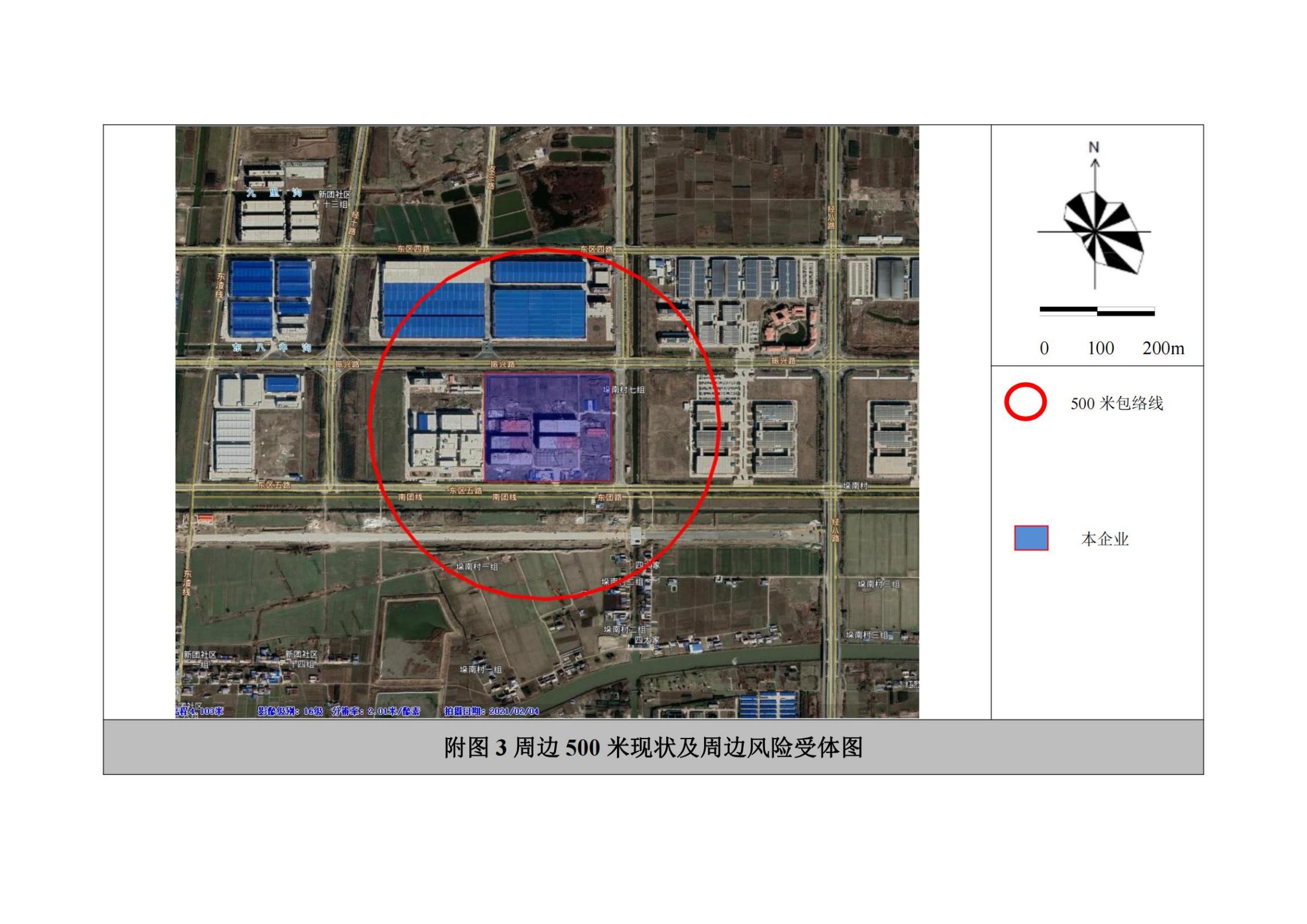 图1.3-3变更后厂区周边概况图类别内容环评内容实际建设内容变动内容变动原因是否属于重大变动性质1.建设项目开发、使用功能发生变化的。工业用地，进行FPC（挠性板）、刚挠结合板、电脑键盘的生产工业用地，进行FPC（挠性板）、刚挠结合板的生产变动生产线未建设完全不属于规模2.生产、处置或储存能力增大30%及以上的。年产电脑键盘5000套、挠性板63万m²、刚挠结合板27万m²年产挠性板17.5万m²、刚挠结合板7.5万m²变动生产线未建设完全不属于规模3.生产、处置或储存能力增大，导致废水第一类污染物排放量增加的。年产电脑键盘5000套、挠性板63万m²、刚挠结合板27万m²年产挠性板17.5万m²、刚挠结合板7.5万m²变动生产线未建设完全不属于规模4.位于环境质量不达标区的建设项目生产、处置或储存能力增大，导致相应污染物排放量增加的（细颗粒物不达标区，相应污染物为二氧化硫、氮氧化物、可吸入颗粒物、挥发性有机物；臭氧不达标区，相应污染物为氮氧化物、挥发性有机物；其他大气、水污染物因子不达标区，相应污染物为超标污染因子）；位于达标区的建设项目生产、处置或储存能力增大，导致污染物排放量增加10%及以上的。项目属于达标区本项目生产能力未增大，未导致污染物排放量增加//不属于地点5.重新选址；在原厂址附近调整（包括总平面布置变化）导致环境防护距离范围变化且新增敏感点的。东台市经济开发区红星河路西侧，东区五路北侧纬三路以南、经五路以西，厂区平面布置见图东台市经济开发区红星河路西侧，东区五路北侧纬三路以南、经五路以西，平面布置发生变动，卫生防护距离内未新增敏感点，具体见附图平面布置发生变动平面布置发生变动不属于生产工艺6.新增产品品种或生产工艺（含主要生产装置、设备及配套设施）、主要原辅材料、燃料变化，导致以下情形之一：（1）新增排放污染物种类的（毒性、挥发性降低的除外）；（2）位于环境质量不达标区的建设项目相应污染物排放量增加的；（3）废水第一类污染物排放量增加的；（4）其他污染物排放量增加10%及以上的。生产工艺：电镀铜、化学镀镍、化学镍金主要原辅料：PI覆铜板、铜箔、硫酸、盐酸、硝酸等燃料：天然气生产工艺：电镀铜、化学镀镍、化学镍金主要原辅料：PI覆铜板、铜箔、硫酸、盐酸、硝酸等燃料：天然气无变动/不属于生产工艺7.物料运输、装卸、贮存方式变化，导致大气污染物无组织排放量增加10%及以上的。物料运输方式为车运，贮存方式为仓库或危化品仓库内存放物料运输方式为车运，贮存方式为仓库或危化品仓库内存放无变动/不属于环境保护措施8.废气、废水污染防治措施变化，导致第6条中所列情形之一（废气无组织排放改为有组织排放、污染防治措施强化或改进的除外）或大气污染物无组织排放量增加10%及以上的。废水：含镍废水经预处理后，与一般清洗废水进入一般清洗废水处理系统，处理后的废水回用于纯水制备或地面冲洗、绿化；含氰清洗废水、含氰喷淋废水、酸碱废液、含铜清洗废水经各自预处理设施处理后，与一般清洗废水处理系统产生的浓水、有机清洗废水、生活污水进入有机清洗废水处理系统，处理后的废水接管至东台市城东污水处理厂；酸碱喷淋废水、地面冲洗废水、纯水制备浓水与有机清洗废水处理系统处理后的废水接管至东台市城东污水处理厂。废气：FPC及刚挠结合板生产线中产生的粉尘废气、酸性废气、污水处理站储罐产生的呼吸废气经二级碱喷淋处理后通过25米高排气筒排放；碱性废气经二级酸喷淋处理后通过25米高排气筒排放；含氰废气经二级喷淋吸收氧化处理后通过25米高排气筒排放；有机废气经光催化氧化+活性炭吸附处理后通过33米高排气筒排放；锅炉燃烧废气通过22米高排气筒排放（锅炉已安装低氮燃烧装置）；未捕集的废气及污水处理站产生的恶臭废气呈无组织排放。废水：含镍废水经预处理后，与一般清洗废水进入一般清洗废水处理系统，处理后的废水回用于纯水制备或地面冲洗、绿化；含氰清洗废水、含氰喷淋废水、酸碱废液、含铜清洗废水经各自预处理设施处理后，与一般清洗废水处理系统产生的浓水、有机清洗废水、生活污水进入有机清洗废水处理系统，处理后的废水接管至东台市城东污水处理厂；酸碱喷淋废水、地面冲洗废水、纯水制备浓水与有机清洗废水处理系统处理后的废水接管至东台市城东污水处理厂。废气：FPC及刚挠结合板生产线中产生的粉尘废气、酸性废气、污水处理站储罐产生的呼吸废气经二级碱喷淋处理后通过25米高排气筒排放；碱性废气经二级酸喷淋处理后通过25米高排气筒排放；含氰废气经二级喷淋吸收氧化处理后通过25米高排气筒排放；有机废气经光催化氧化+活性炭吸附处理后通过33米高排气筒排放；锅炉燃烧废气通过22米高排气筒排放（锅炉已安装低氮燃烧装置）；未捕集的废气及污水处理站产生的恶臭废气呈无组织排放。污水处理产储罐的呼吸废气由有组排放变更为无组织排放。①污水处理站储罐位于污水处理站一楼，二级碱喷淋设施位于5#车间顶楼，二者高程相差20米，且中间过道需要经过卡车。②储罐已安装气液平衡管，且储罐无呼吸排口。不属于环境保护措施9.新增废水直接排放口；废水由间接排放改为直接排放；废水直接排放口位置变化，导致不利环境影响加重的。本项目设污水排口一个，雨水排口两个。污水接管至东台市城东污水处理厂。本项目设污水排口一个，雨水排口两个。污水接管至东台市城东污水处理厂。污水接管口位置未发生变化，雨水排口位置发生变化，未导致不利环境影响加重雨水排口位置发生变化。根据市政管网进行建设。不属于环境保护措施10.新增废气主要排放口（废气无组织排放改为有组织排放的除外）；主要排放口排气筒高度降低10%及以上的。酸性废气排口25米；碱性废气排口25米；含氰废气排口25米；有机废气排口25米；燃烧废气排口22米。酸性废气排口25米；碱性废气排口25米；含氰废气排口25米；有机废气排口33米；燃烧废气排口22米。排气筒数量不变，有机废气排口高度增加到33米。为满足环境监测的需要。不属于环境保护措施11.噪声、土壤或地下水污染防治措施变化，导致不利环境影响加重的。噪声：隔声减振、合理布局；土壤、地下水：进行针对性的防腐防渗噪声：隔声减振、合理布局；土壤、地下水：进行针对性的防腐防渗无变化/不属于环境保护措施12.固体废物利用处置方式由委托外单位利用处置改为自行利用处置的（自行利用处置设施单独开展环境影响评价的除外）；固体废物自行处置方式变化，导致不利环境影响加重的。危险废物委托有资质单位处置；生活垃圾环卫清运危险废物委托有资质单位处置；生活垃圾环卫清运无变化/不属于环境保护措施13.事故废水暂存能力或拦截设施变化，导致环境风险防范能力弱化或降低的。设1000m³应急事故池本项目生产区域内已建设一座事故应急池，容积为450m³；生活区喷泉水池作为备用应急池，容积为450m³，配备应急泵3台，可在半小时内清空做为应急池使用。应急事故池容积减小，以其他设施作为备用应急收集设施。/不属于评价内容环境影响评价等级环境影响评价等级环境影响评价等级环境影响评价等级评价内容环评中等级实际情况变化情况备注大气环境二级二级不变相关等级判定均对照环评中相关判定标准地表水环境三级 B三级 B不变相关等级判定均对照环评中相关判定标准声环境三级三级不变相关等级判定均对照环评中相关判定标准环境风险二级二级不变相关等级判定均对照环评中相关判定标准地下水环境三级三级不变相关等级判定均对照环评中相关判定标准土壤环境简单分析简单分析不变相关等级判定均对照环评中相关判定标准生态环境一般分析一般分析不变相关等级判定均对照环评中相关判定标准评价内容环境影响评价范围环境影响评价范围环境影响评价范围环境影响评价范围评价内容环评中范围实际情况变化情况备注大气环境以项目厂址为中心区域，自厂界外延5km*5km矩形区域以项目厂址为中心区域，自厂界外延5km*5km矩形区域不变相关范围均对照原环评中相关判定标准地表水环境东台市城东污水处理厂排污口上游500米至下游1500m东台市城东污水处理厂排污口上游500米至下游1500m不变相关范围均对照原环评中相关判定标准声环境项目厂界外200m范围项目厂界外200m范围不变相关范围均对照原环评中相关判定标准环境风险大气风险评价范围同大气评价范围一致；地表水风险评价范围同地表水评价范围一致大气风险评价范围同大气评价范围一致；地表水风险评价范围同地表水评价范围一致不变相关范围均对照原环评中相关判定标准地下水环境厂区内外独立水文地质单元内的地下水，外扩6km²区域厂区内外独立水文地质单元内的地下水，外扩6km²区域不变相关范围均对照原环评中相关判定标准土壤环境项目占地范围内及占地范围外200m内区域项目占地范围内及占地范围外200m内区域不变相关范围均对照原环评中相关判定标准生态环境同大气环境评价范围一致同大气环境评价范围一致不变相关范围均对照原环评中相关判定标准评价内容环境质量标准环境质量标准环境质量标准评价内容环评中统计实际情况变化情况环境空气《环境空气质量标准》（GB3095-2012）二级标准《环境空气质量标准》（GB3095-2012）及其修改单二级标准不变地表水《地表水环境质量标准》（GB3838-2002）的III类标准《地表水环境质量标准》（GB3838-2002）的III类标准不变声环境《声环境质量标准》（GB3096-2008）中的3类标准《声环境质量标准》（GB3096-2008）中的3类标准不变地下水环境《地下水环境质量标准》（GB/T4848-2017）分类《地下水环境质量标准》（GB/T4848-2017）分类不变土壤环境《土壤环境质量 建设用地土壤污染风险管控标准（试行）（GB36600-2018）》第二类用地筛选值标准《土壤环境质量 建设用地土壤污染风险管控标准（试行）（GB36600-2018）》第二类用地筛选值标准不变评价内容污染物排放标准污染物排放标准污染物排放标准评价内容环评中统计实际情况变化情况废气《电镀污染物排放标准》GB21900-2008表5标准《电镀污染物排放标准》GB21900-2008表5标准以最新地方标准校核废气《大气污染物综合排放标准》GB16297-1996表2标准《大气污染物综合排放标准》GB16297-1996表2标准以最新地方标准校核废气《恶臭污染物排放标准》（GB 14554-93）《恶臭污染物排放标准》（GB 14554-93）以最新地方标准校核废气《工业企业挥发性有机物排放控制标准》（DB12/524-2020）《工业企业挥发性有机物排放控制标准》（DB12/524-2020）以最新地方标准校核废水东台市城东污水处理厂接管标准东台市城东污水处理厂接管标准不变废水《电镀污染物排放标准》（GB21900-2008）表2标准《电镀污染物排放标准》（GB21900-2008）表2标准不变废水《城镇污水处理厂污染物排放标准》（GB18918-2002）表1一级A标准《城镇污水处理厂污染物排放标准》（GB18918-2002）表1一级A标准不变噪声《工业企业厂界环境排放标准》（GB12348-2008）中 1 类标准 《工业企业厂界环境排放标准》（GB12348-2008）中1类标准 不变